臺中市和平區公所(區立幼兒園)110學年度環山分班家長會暨親子活動剪影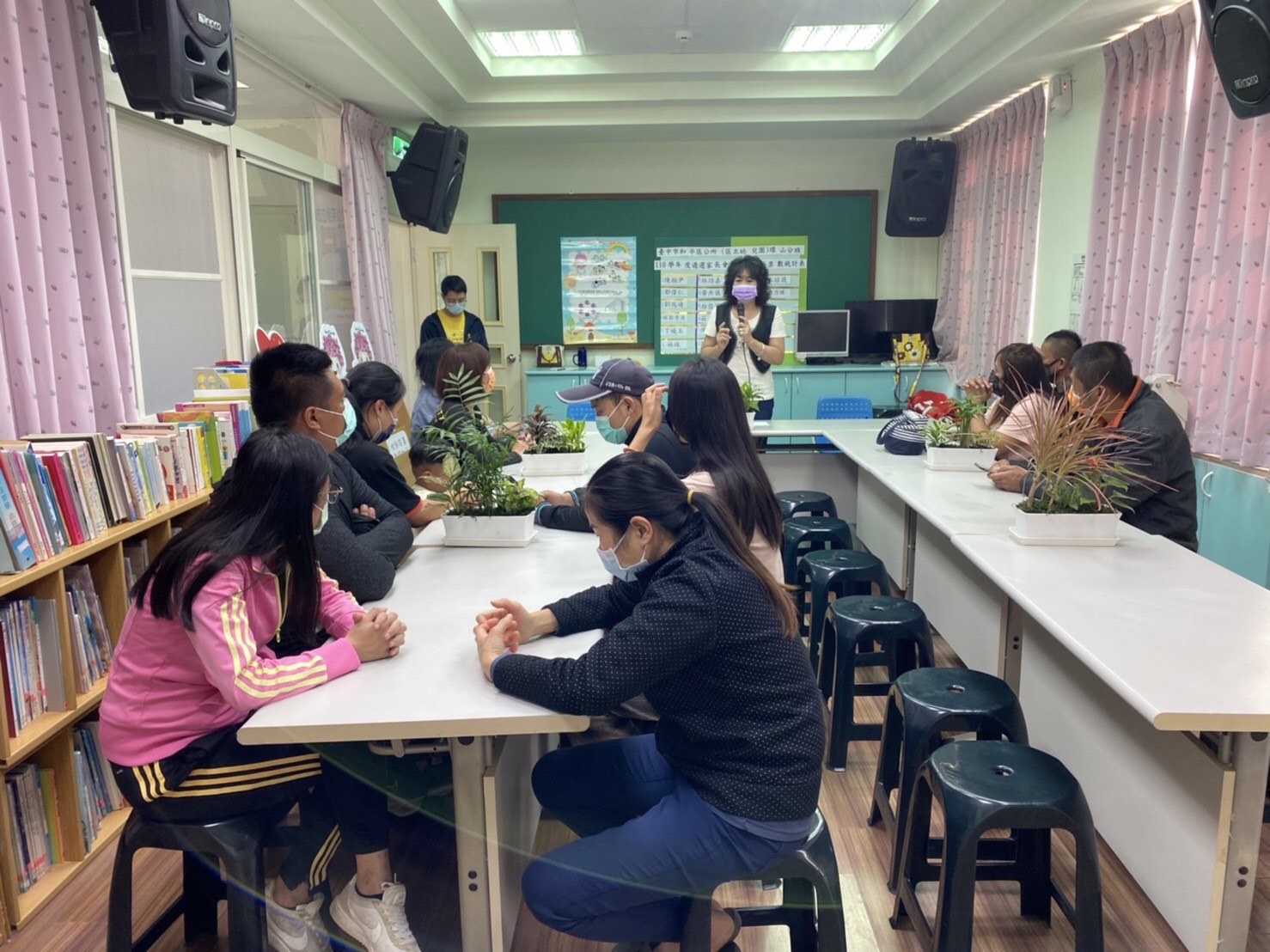 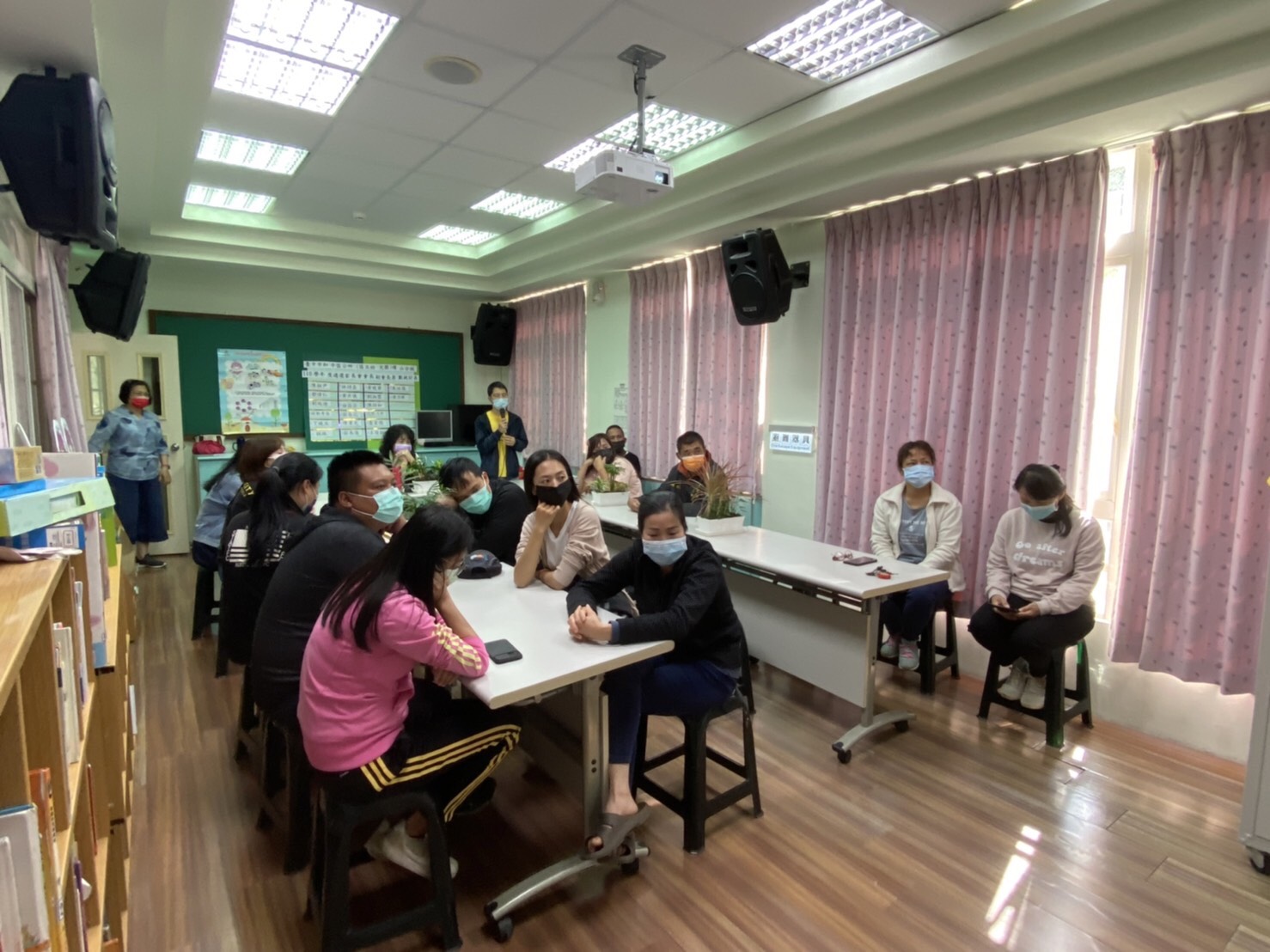 1.日期:110年9月23日(四)
2.地點: 環山分班三樓會議室3.園長致詞1.日期:110年9月23日(四)
2.地點: 環山分班三樓會議室3.護理師工作提示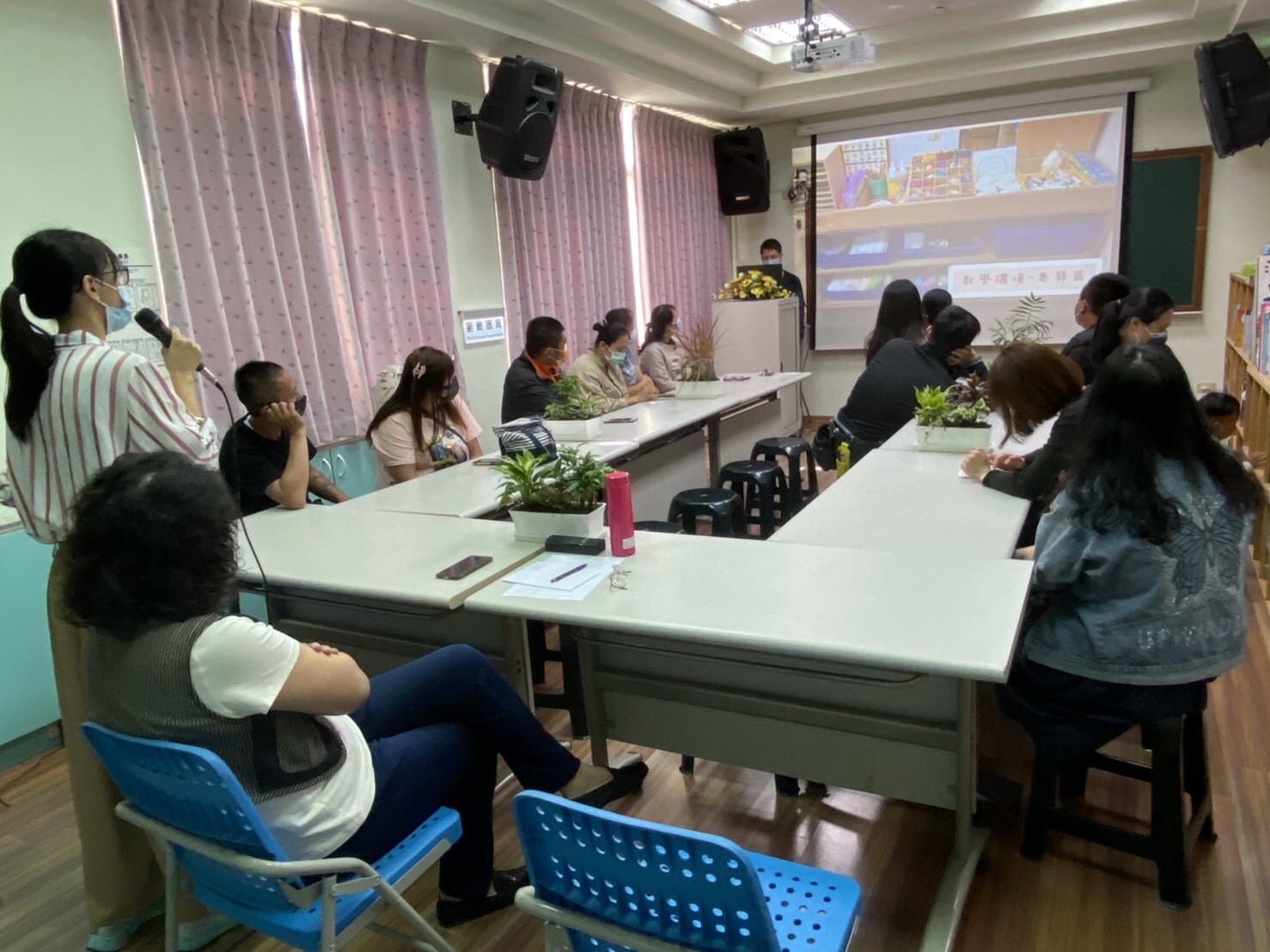 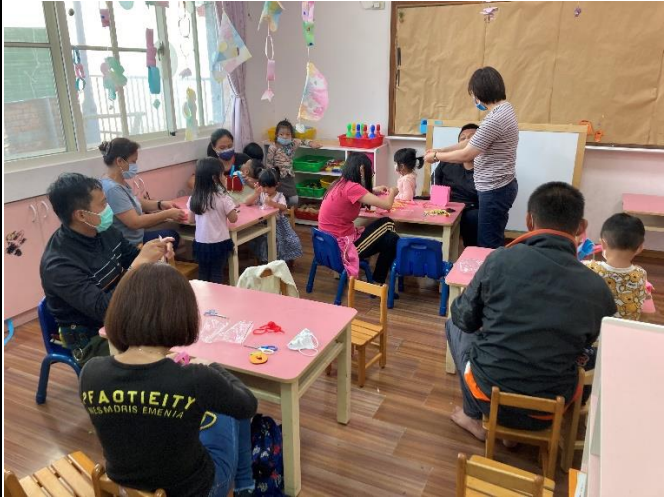 1.日期:110年9月23日(四)
2.地點: 環山分班三樓會議室3.教保員（黃品嘉）工作報告1.日期:110年9月23日(四)
2.地點: 環山分班三樓會議室及一樓教室3.講師介紹不織布手提袋製作步驟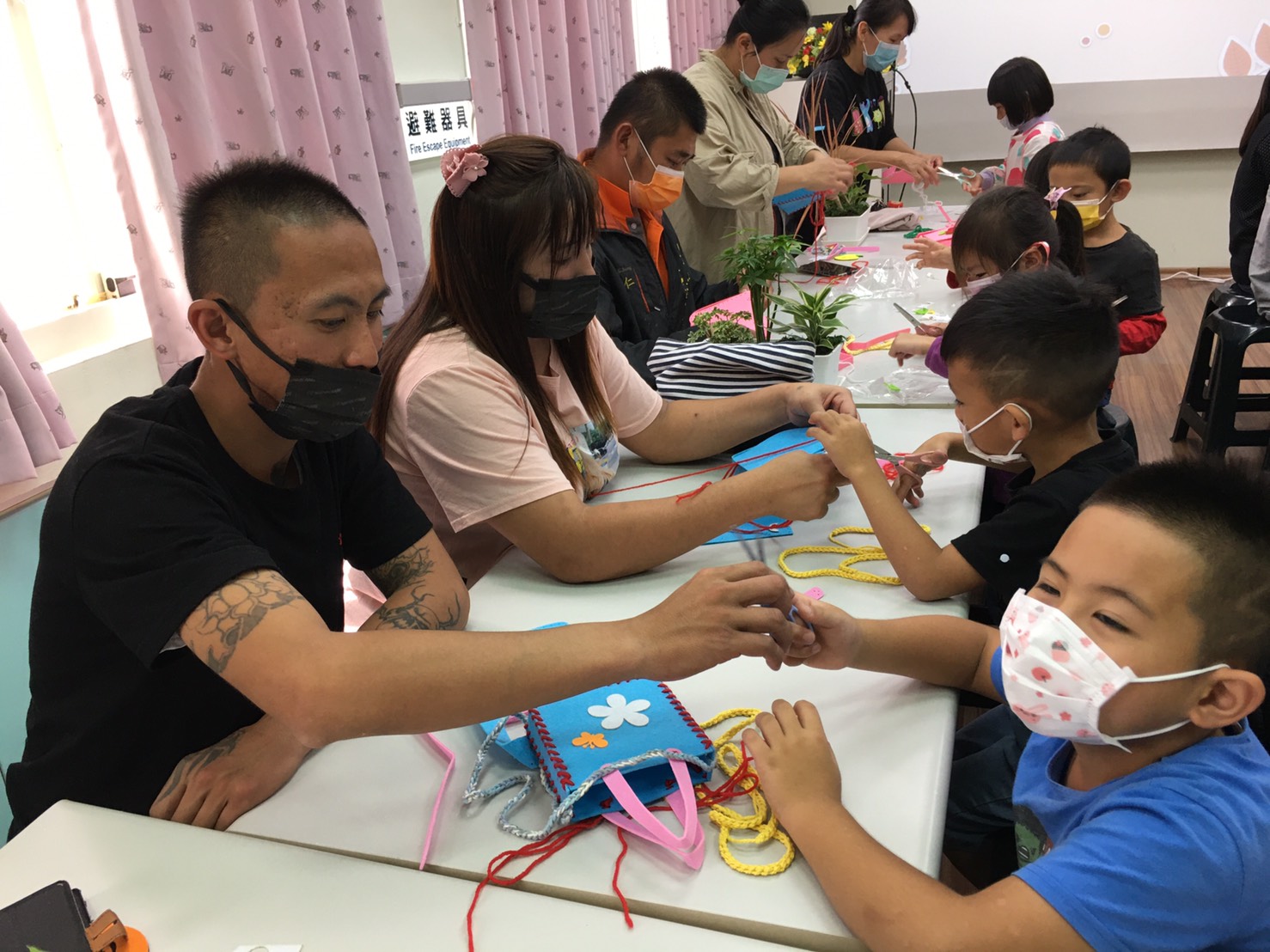 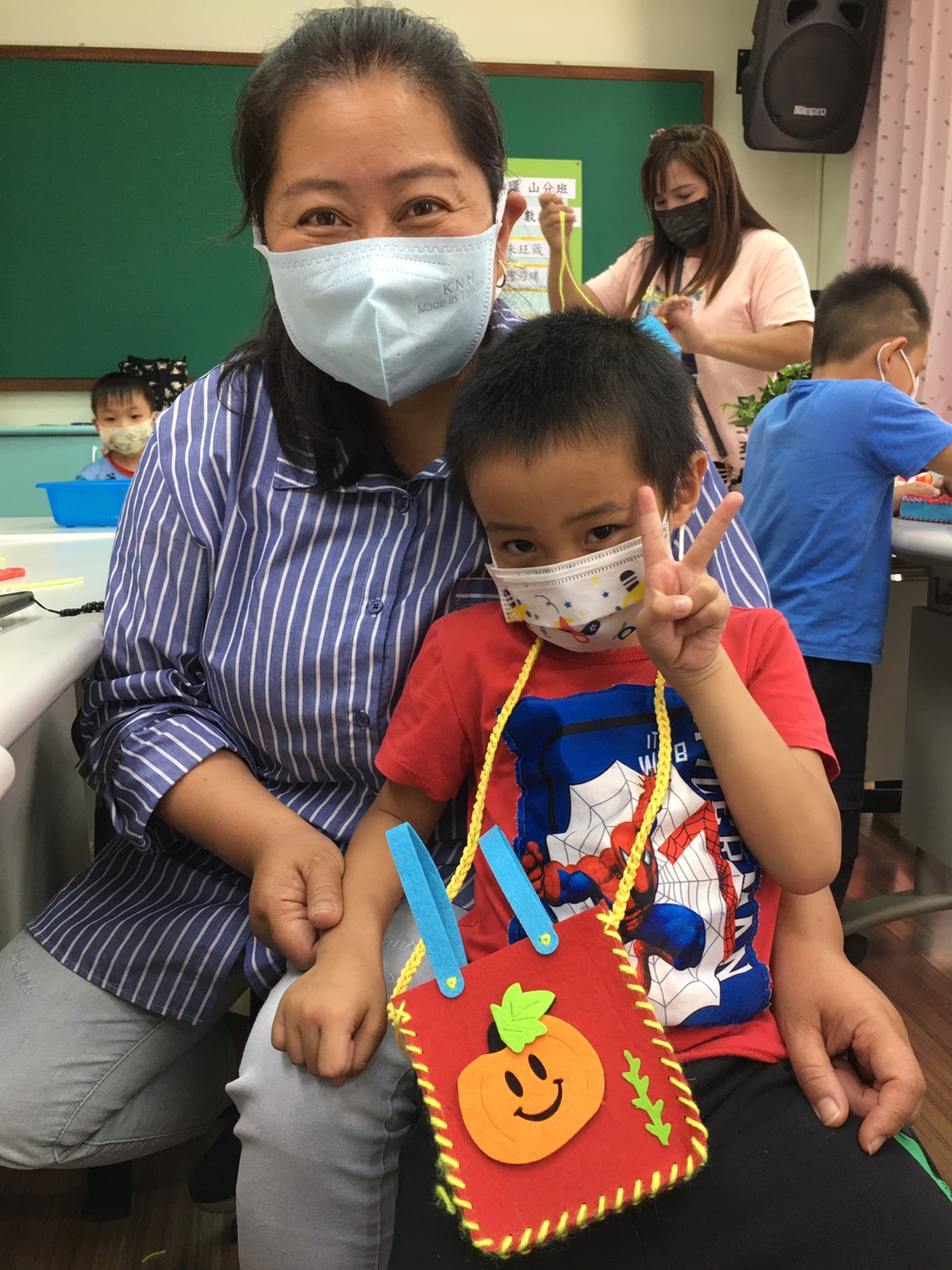 1.日期:110年9月23日(四)
2.地點:環山分班三樓會議室及一樓教室3.幼兒、家長、老師一起分享手提袋製作1.日期:110年9月23日(四)
2.地點:環山分班三樓會議室及一樓教室3.親子不織布手提袋DIY完成！